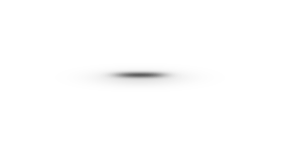 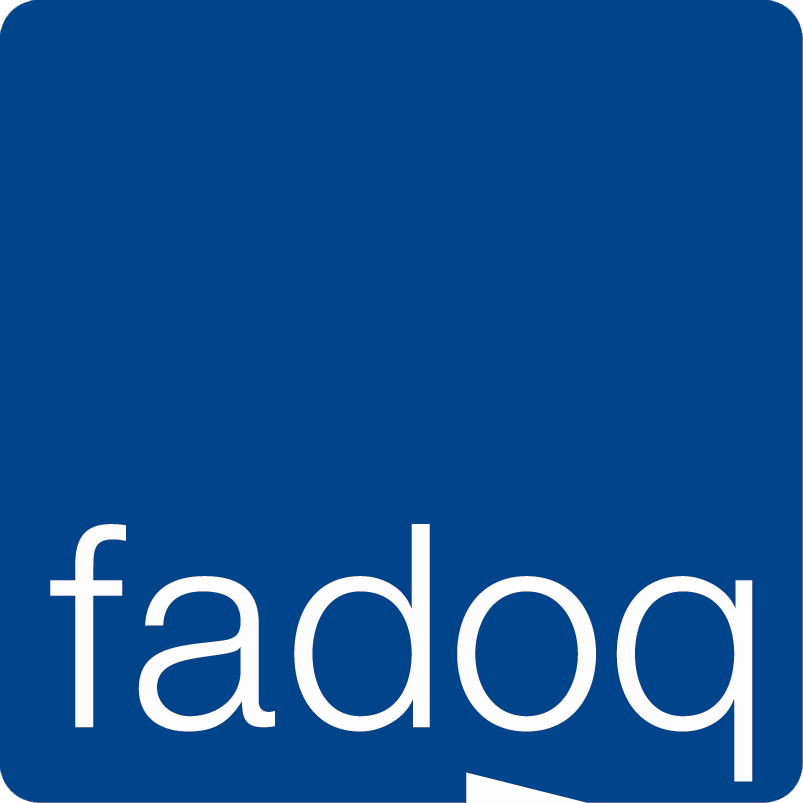 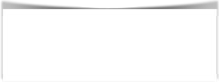 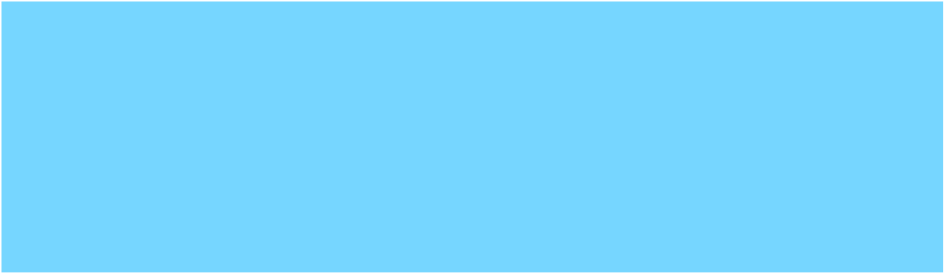 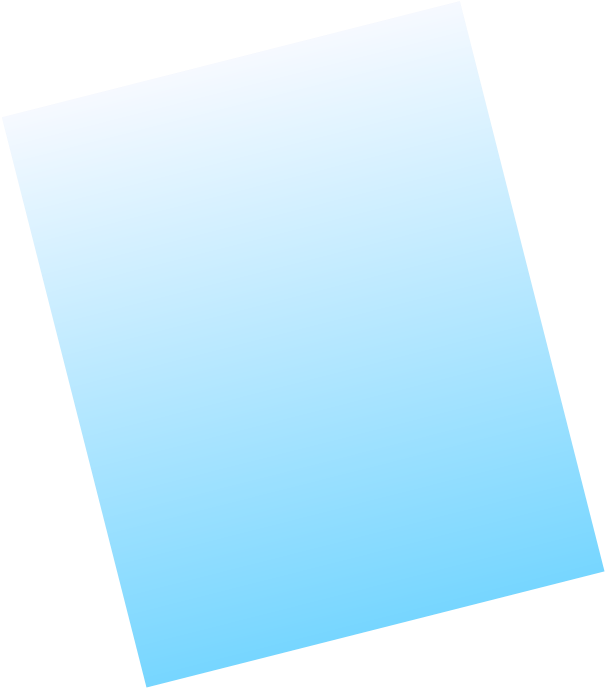 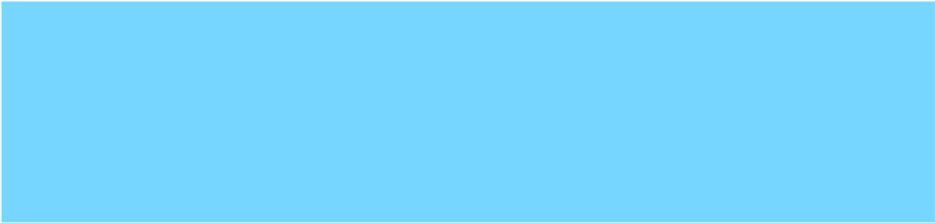 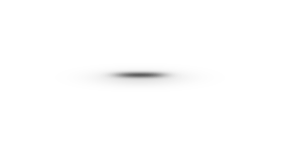 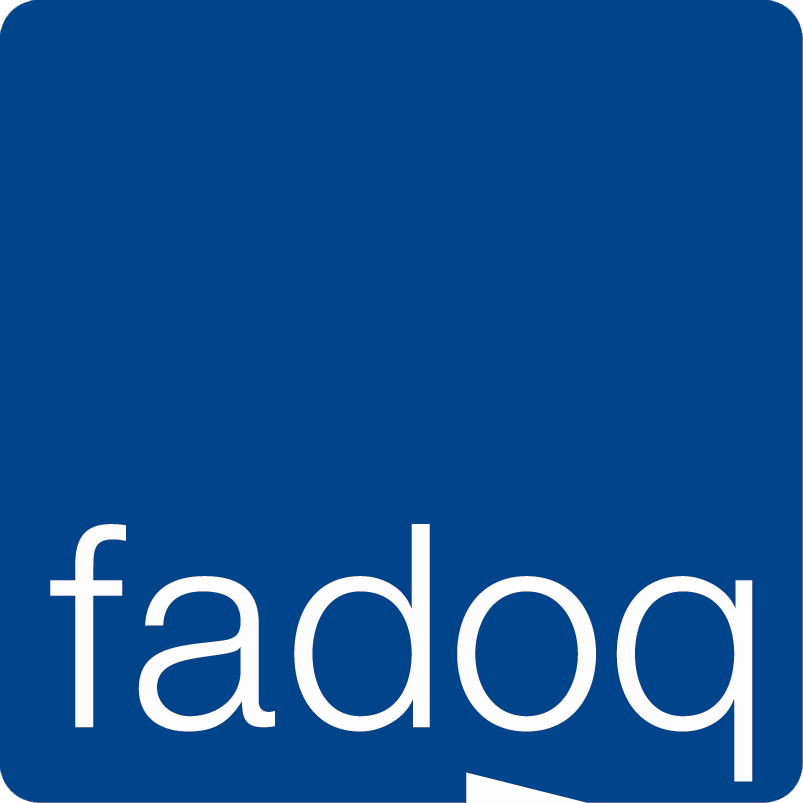 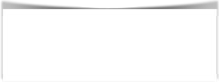 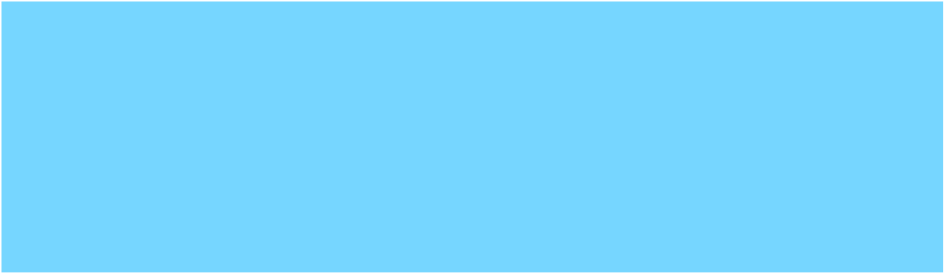 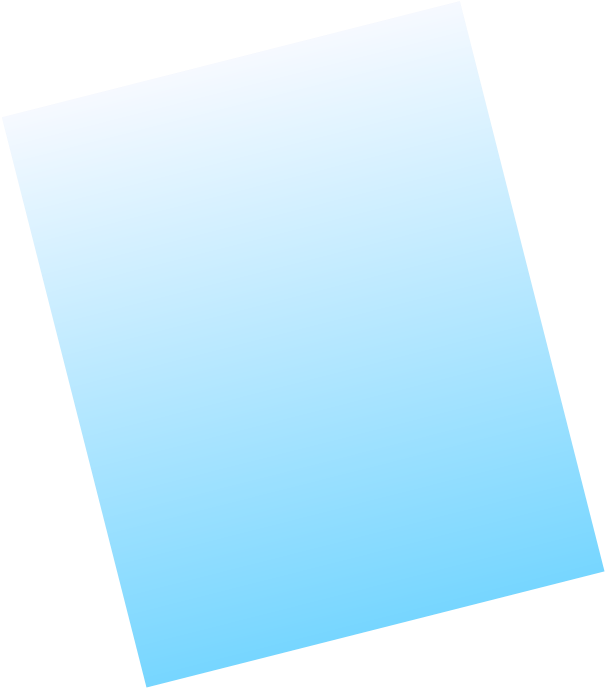 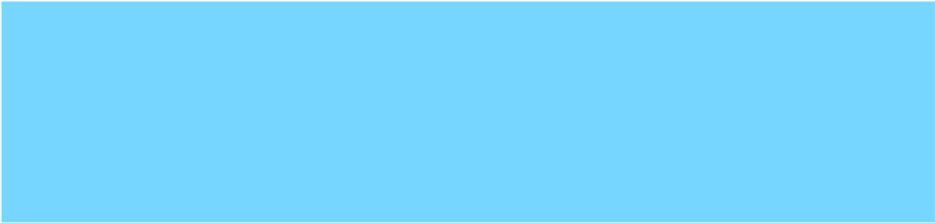 	     •• COURS DE DANSE ••     LUNDI     14 semaines : 14 janvier au 8 avril      15 avril : de 13 h à 16 h     Débutant 1 • 13 h à 14 h     Débutant 2 • 14 h 15 à 15 h 15     Responsables : Ginette Beaudoin 450-961-1614     Diane Durocher 450-471-7223     Coût : 14 cours : 50$ / membre ou 5$ / cours membre     Carte de membre exigée ou $10 par cours non-membre
     Endroit : Centre Angora, 4125 rue d’Argenson,      Terrebonne Salle 200     Professeure : Lorraine Martel 450-937-4501	et 514-754-5333     •• SOIRÉES DANSANTES ••      SAMEDI • 19 h 30 à 22 h 30      26 janv. 9 fév. 9 mars, 6 avril et 27 avril.        Responsable : Normand Langlois 450-964-5961     Animatrice : Lorraine Martel      Coût : 5$ aux membres et non membres     Endroit : École Bernard Corbin1747 rue Rochon, Terrebonne SOUPERS
Tous les soupers auront lieu
à l’école Bernard-Corbin, 1747 rue Rochon, Terrebonne 
5$ de rabais sur présentation carte de membre
pour information : Monique Walsh 450-471-7414
SOUPER EN BLEU
12 janvier • 18 h à 23 h (prix 30$)Animateur : Dany WilsonSOUPER ST-VALENTIN16 février • 18 h à 23 h (prix 30$)Animateur : Dany Wilson
SOUPER PRINTANIER
16 mars • 18 h à 23 h (prix 30$)
Animatrice : Lorraine MartelSOUPER BBQ avec : BASEBALL POCHE, WHIST MILITAIRE ET BINGO
13 avril • 18 h à 23 h (prix 20$)SOUPER FÊTE DES MÈRES ET DES PÈRES 
11 mai • 18 h à 23 h (prix 30$)
Animateur : Carl Gauthier•• CONVERSATION ANGLAISE ••            
LUNDI * 9 h 30 à 11 h 30 Cours débutant – niveau 112 semaines : 14 janvier au 1 avril8 semaines : 8 avril au 10 juinCongé Férié : 22 avril et 20 maiMERCREDI • 13 h 15 à 15 h 15 Cours Intermédiaire – niveau 212 semaines : 16 janvier au 3 avril9 semaines : 10 avril au 5 juinJEUDI • 13 h 15 à 15 h 15 Cours Avancé – niveau 3 12 semaines : 17 janvier au 4 avril10 semaines : 11 avril au 13 juinEndroit : Centre St-Charles, 2951 ch. St-Charles,    TerrebonneProfesseure : Maria Godoy Gaviola 514-576-8381Coût : 12 semaines • 84$ * 10 semaines 70$		              9 semaines * 63$  8 semaines 56$ 7 semaines 49$•• ESPAGNOL ••MERCREDI • 9 h à 11 hCours Intermédiaire12 semaines : 9 janvier au 27 mars10 semaines : 3 avril au 5 juin.JEUDI • 13 30 h à 15 h Cours Avancé16 semaines (cours 1 h 30) : 10 janv. au 25 avril8 semaines (cours 1 h 30) : 2 mai au 20 juin   VENDREDI • 9 h à 11 h et 13 h 25 à 15 h 30Cours Débutant  12 semaines : 11 janvier au 29 mars9 semaines : 5 avril au 7 juin.Sauf le 19 avril (férié)Coût : 12 semaines * 84$ * 10 semaines * 70$ 9 semaines 63$            Endroit : Centre Angora, salle 1074125 rue d’Argenson, TerrebonneProfesseure : Sandra Badavid  514-629-6302 		INSCRIPTIONS27, 28 et 29 août 2019De 13 h à 16 h2951 ch. Saint-Charles, Terrebonne.(payable par chèque ou comptant)•• MARCHE AMICALE ••LUNDI • 10 h à 11 h JEUDI • 10 h à 11 h Ile des Moulins à TerrebonneResponsable : Élisabeth Grenier 450-492-1499 GRATUIT•• VIACTIVE •• MARDI  Du : 8 janvier au 30 avril De • 9 h 30 à 11 h Et 7 mai de 8 h 30 à 11 h  Endroit : Centre Angora, 4125 rue d’Argenson    Terrebonne – salle 200    GRATUITResponsables : Claudette Després 450-471-1696                             Louise Deschênes 450-471-7882                                     •• VIACTIVE AU SOL ••                                          VENDREDI • 10 h à 11 h 30                                   Du : 11 janvier au 26 avrilCongé Férié : 19 avril                                                                                          Endroit : Édifice Léon-Martel  100-940 Montée Masson, TerrebonneGRATUITResponsable : Claudette Després 450-471-1696 •• BASEBALL POCHE •• MARDI • 13 h à 16 h 17 semaines : 8 janvier au 30 avril7 mai de 11 h 30 à 16 h  Responsable : Nicole Paradis 450-471-6994Endroit : 2951 chemin Saint-Charles, Terrebonne                                •• WHIST MILITAIRE •• MERCREDI • 13 h à 16 h16 semaines : 9 janvier au 24 avril.  Endroit : Édifice Léon-Martel100-940 Montée Masson, TerrebonneResponsable : Lise De Chantal 450- 964-4363